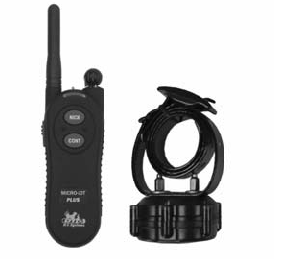 Micro-iDT™ PLUSUživatelský manuál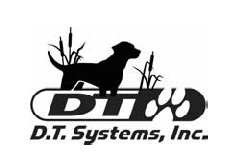 Upozornění!Dosah vysílačky se může měnit v závislosti na vámi zvoleném používání přístroje.Delší dosah je možný při následujícím použití: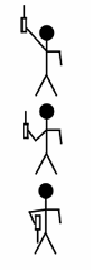    Maximální Dosah   Typický dosahMinimální dosahObsahObsah……………………………………………………3Úvod……………………………………………………..4Obsah balení…………………………………………5Funkce produktu…………………………………..5Části a funkce………………………………………..6Nabíjení baterií……………………………………11Zapnutí/vypnutí………………………………….12Testování…………………………………………….13Programování obojku……………………….…14Správné nasazení obojku…………………….15Nastavení úrovně intenzity…………………16Údržba……………………………………………….17Důležité bezpečnostní poznámky……….18FCC/IC/CE certifikáty……………………….…19Kontaktní informace………………………….20ÚvodGratulujeme a děkujeme vám za zakoupení výrobku Micro-iDT ™PLUS výcvikového obojku s možností přidání dalšího přijímače. Nabízí dosah až 822 metrů umožněným naší exkluzivní MAXX-Range™ a perfektně se hodí pro použití kolem domu nebo v rozlehlém prostoru. Micro-iDT™ PLUS nabízí až 16 úrovní intenzity korekce s jednoduchý „okamžitým“ tlačítkem pro výběr. Tento model má jak okamžitý, tak i dlouhodobý stimulační pulz a také možnost vibrace. Obojky jsou 100% vodotěsné a mohou být nošeny psem za každých podmínek a ponořovány do vody. Micro-iDT™ PLUS výcvikový obojek je odolný, bezpečný a velmi lidský při správném používání. Automatické bezpečnostní vypnutí vypne možnost stimulace po osmi po sobě jdoucích stimulacích. Znovu děkujeme za výběr D.T. Systems k výcviku vašeho nejlepšího přítele!Důležitá poznámka:Prosím přečtěte si tento celý manuál před otevřením a použitím produktu. Pokud budete mít nějaké otázky ohledně našich obojků nebo jejich používání prosím volejte naši zákaznickou linku (kontakt na straně pro kontakt a informace).Obsah BaleníVysílačka *Přijímač obojkuNabíjecí baterie pro obojek (nainstalované)Nabíječka bateriíTrojití rozdělovač pro nabíjení bateriíTestovací světloUživatelský a tréninkový manuál*9 voltové baterie pro vysílačku nejsou součástí balení         Funkce ProduktuDigitální technologieMalý, Kompaktní, Lehký designDosah 822 metrů díky (MAXX-Range 360)16 úrovní stimulace (jemný dotek)Vibrační asistent™ a tlačítko rychlé stimulaceRozšíření až pro tři psyVodotěsný obojek (nabíjecí baterie)Vodotěsný a plovoucí přijímač (9V baterie)Magnetické zapnutí/vypnutíMAXX-Range™ vnitřní anténní systémNabíjecí Ni-MH baterie obojkuZabudovaný systém automatického vypnutíČásti a funkce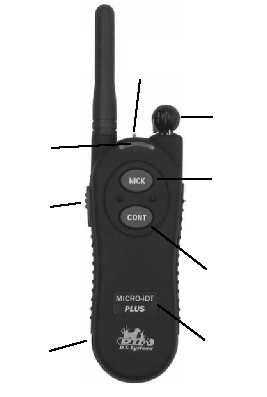 Části a funkceNastavení intenzity – Výběr intenzity může být volen mezi úrovněmi 1 až 16. K nalezení správné úrovně intenzity pro vašeho psa (jděte na stránku 16).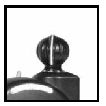 Anténa vysílačky – Vždy zkontrolujte zda je anténa dostatečně zajištěna ve vysílačce před každým použitím. Ručně dotáhněte. Zacházejte s anténou při jejím utahování opatrně. Silné přetažení může způsobit poškození antény.Magnetický indikátor – Červený bod indikuje umístění magnetu na vysílačce. Tento indikátor je používán k zapínání a vypínání přijímače.LED indikátor – LED indikátor svítí při každém stisku tlačítka na vysílačce. Indikátor začne blikat při nízké úrovni baterie.Tlačítka stimulace – Stisknutím tlačítka dlouhodobé stimulace vyšle obojek dlouhodobou stimulaci po dobu stisku tlačítka (maximálně však na 8 vteřin). Stisk tlačítka okamžité stimulace vyšle obojek jeden krátký impuls. Červené tlačítko na straně vysílačky vyšle do obojku vybraci.Výběr obojku – Přepínání mezi obojky může být kontrolováno touto páčkou. Pozice zámku předchází nechtěným aktivacím zařízení. Pozice zámku je nevyšší pozice páčky na zařízení.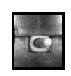 Přijímač obojku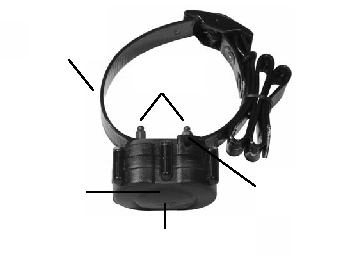 Magnetické zapnutí/vypnutí – Místo na přijímači které dovoluje zapnout a vypnout pouhým přiblížením k vysílačce. LED indikátor – ukazuje status nabití baterie Pásek s MAXX Range™ 360 anténou – Vložená MAXX-Range™ je vložena do pásku obojku a prochází celým jejím obvodem a zajišťuje tak delší dosah zařízení. Jelikož je v celém obvodu zajišťuje 360 stupňový dosah signálu bez ohledu na terén ve kterém se pes nachází.Kontakty – Kontakty by měli být pevně v kontaktu se srstí vašeho psa. Pro více informací na správné nasazení obojku jděte na stranu 15.Nabíjecí konektory – Nabíjecí kabely zapojte do nabíjecích konektorů nacházejících se na straně přijímače obojku. Po nabití vždy konektory zavřete gumovým ochranným krytem.Nabíjení bateriíVšechny obojky série Micro-iDT ™ jsou vybaveny dobíjecími bateriemi (NiMH) které nejsou sensitivní a nepotřebují úplně vybití před jejich opětovným nabíjením. Ačkoliv jsou baterie dodávány z poloviny nabité je doporučeno před prvním použitím zařízení plně dobít.Přijímač používá 9V vyměnitelné baterie (nejsou součástí balení). Ujistěte se zda správně umisťujete baterie do zařízení.Procedura nabíjení baterií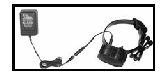 Ujistěte se zda je zařízení vypnutoZapojte nabíječku do standardní elektrické zásuvky.Zapojte trojitý kabel do nabíječky a další konec do zařízení obojku. SmartLED indikátor by měl svítit červenou barvou při nabíjení. Další obojky mohou být díky kabelu nabíjeny současně.Nabíjení je kompletní když SmartLED indikátor začne svítit zeleně (nabíjení trvá kolem 12 hodin).Když je nabíjení kompletní odpojte baterii z kabelu a vraťte zpět ochranné kryty na baterii, otestujte zařízení.VAROVÁNÍ: NENABÍJEJTE ZAŘÍZENÍ POKUD JE MOKRÉ!Zapnutí / vypnutíVysílačka je neustále v permanentní spacím módu. Je zapnutá pouze v případě jsou-li stisknuta některá tlačítka a díky tomu nemusí být vypínána uživatelem. Pokud se vysílačka neaktivuje ujistěte se že jsou baterie správně vloženy a nabity a zámek vysílačky není v zamknuté poloze.Zapínání a vypínání obojku:Zapnutí i vypnutí zařízení vyžaduje tu samou proceduru:Podržte bod pro magnetické zapnutí na vysílačce přímo proti bodu na zapnutí na pravé straně obojku.SmartLED indikátor na vteřinu zasvítí a poté začne blikat. Odejměte vysílačku od obojku, když začne indikátor blikat.TestováníPřed testováním se ujistěte že jsou obě zařízení plně nabita a zařízení obojku je zapnuto.Testování elektronické stimulace:	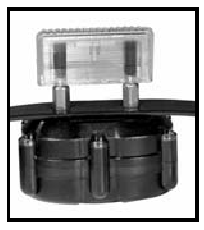 Umístěte tester pevně na kontakty zařízení obojku.Nastavte intenzitu (pamatujte že úroveň 4 a nižší nemusí být pro testovací světlo dostatečná).Zmáčkněte tlačítko okamžité nebo dlouhodobé stimulace.Testovací světlo rychle zabliká když je tlačítko stisknuto a svítí opakovaně když je stisknuto tlačítko dlouhodobě stimulace.Testování vibrací:Zmáčkněte tlačítko vibrace na vysílačce a zařízení obojku začne vibrovat.Zmáčkněte červené tlačítko vibrace na straně vysílačky.Zařízení obojku by mělo při stisku tlačítka vibrovat.Programování obojkuKdyž přidáváte nový obojek, musí být naprogramován k vysílačce. Pokud váš dosavadní obojek neodpovídá vysílačce je možná potřeba přeprogramování k vysílačce.Zvolte vámi vybraný obojek přepínačem na vysílačce.Podržte magnetický bod pro zapnutí na vysílačce proti magnetickému bodu na zařízení obojku.LED indikátor uvnitř zařízení obojku zasvítí a poté párkrát zabliká. Po tuto dobu musíte vysílačku a obojek držet u sebe.Pokračujte v držení vysílačky a zařízení obojku, dokud LED indikátor nepřestane blikat a nerozsvítí se. Zařízení obojku je nyní v kódovacím módu (LED indikátor bude svítit po 8 vteřin v tomto módu).Odejměte vysílačku od zařízení obojku přijímače a zmáčkněte tlačítko krátké a dlouhodobé stimulace najednou při kódovacím módu.Když LED indikátor třikrát zabliká ID obojku je naprogramováno a obojek je nyní připraven k použití.Správné nasazení obojku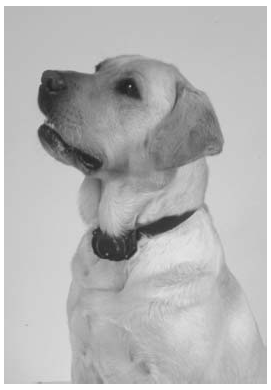 Všechny elektronické obojky musí být velmi pevně nasazeny na krk psa tak aby správně fungovali. Musí být dostatečně utaženy, aby umožnili kontaktům dotýkat se kůže psa a předávat tak správně stimulace do jeho těla. Pokud je obojek příliš volný stimulace nemusí správně fungovat, protože není dosahováno správného a konzistentního kontaktu s kůží psa. Vždy zkontrolujte dobrý kontakt s kůží, pokud se vám zdá, že pes nereaguje na stimulaci. Volný obojek může také způsobovat podráždění kůže. Správné nasazení a utažení tomuto předchází.Umístěte zařízení obojku vysoko a pevně na krk psa s boxem přijímače umístěným uprostřed krku. Umístění na širší část krku může resultovat v její volné pohybování seObojek by měl být utažen tak aby se mezi něj a krk psa vešli dva vaše prsty.Nastavení úrovně intenzityNastavit správnou intenzitu na vašem Micro-iDT PLUS výcvikovém obojku je velice důležité ještě před začátkem vaší tréninkové porce.Přepněte volič intenzity tak aby byl systém nastaven na úroveň 1.Zapněte přijímač obojku a poté jej správně nasaďte na krk vašeho psa.Zmáčkněte „dlouho.“ Tlačítko a zkontrolujte reakci. Indikace že váš pes cítí stimulaci může být změna v obličeji, změna postavení uší nebo změna pohybu ocasu.Pokud nevidíte žádné z těchto znaků zvyšte intenzitu stimulace o jeden stupeň dokud váš pes nezačne na danou intenzitu reagovat.V tomto momentu zvyšte intenzitu stimulace o jeden nebo dva. To by měla být ideální úroveň pro trénink vašeho psa.ÚdržbaJe velmi důležité průběžně čistit váš obojek Micro-iDT ™ PLUS pro zachování nejlepší možné výkonosti. Pravidelné čištění také prodlouží životnost vašeho zařízení.Vyčistěte box obojku, opasek a přezku vlažnou vodou a antibakteriálním mýdlem.Důkladně vyčistěte místo mezi elektrodami a páskem.Vždy nechte zařízení kompletně vyschnout před dalším používáním či nabíjením.K dosažení maximální možné výkonosti a trvanlivosti vašich dobíjecích baterií:Je doporučeno nechat nabíjet po dobu 12 hodin.Odejměte 9V baterie ze zařízení vysílačky.Neskladujte zařízení obojku s bateriemi.Plně nabijte a otestujte zařízení jednou měsíčněNeskladujte v extrémních teplotách. Skladujte v suchu.Důležité bezpečností poznámkyPřed začátkem tréninku vašeho psa za pomoci obojku se poraďte s vaším veterinářem.Nepoužívejte tento obojek pro agresivní psy.Váš Micro-iDT ™ PLUS obojek je velmi cenou tréninkovou pomůckou když je správně používán. Je extrémně důležité, abyste kompletně pochopili všechny funkce obojku i to, jak správně trénovat s obojkem předtím než jej psovi nasadíte.Otestujte svůj obojek před nasazením vašemu psovi k předejítí nežádoucích účinků.Nikdy nenechávejte vašeho psa bez dozoru s nasazeným obojkem. Protože žádné elektronické zařízení není dokonalé, je zde malá možnost, že by váš pes mohl dostat nezamýšlenou stimulaci.K předejití podráždění krku vašeho psa by nikdy neměl obojek zůstávat na psovi déle než 12 hodin denně. Výměna pozice obojku na denní bázi také pomůže k předejití podráždění krku vašeho miláčka. Je doporučeno přemisťovat obojek každé dvě hodiny používání.Je důležité obojek udržovat v naprosté čistotě. Čistěte elektrody anti bakteriálním mýdlem na pravidelné bázi.Pokud objevíte podráždění pokožky, opatrně myjte krk vašeho psa mýdlem a vodou a poté danou oblast vysušte peroxidem vodíku. Pokud se stav nelepší konzultujte s veterinářem.FCC/IC/CE CertifikátyVaše Micro-iDT ™ PLUS Řada TM Trainer byla kompletně vyrobena za Dodržování části 15 Federální komunikační komise (FCC) Pravidla Industry Canada (IC) Standard RSS-310 a článek 3 směrnice Směrnice 1999/5 / ES. Komplexní vnitřní struktura každého produktu má Byly navrženy tak, aby fungovaly v rámci specifických předpisů specifikací FCC. Jakékoli změny nebo úpravy výslovně neschválené výrobcem. Je porušením těchto specifikací a může zrušit oprávnění uživatele zařízení.
Toto zařízení je v souladu s částí 15 pravidel FCC s následujícími dvěma podmínkami:1. Toto zařízení nesmí způsobovat jakékoliv zranění.2. Toto zařízení musí akceptovat všechna přijatá rušení včetně rušení které mohou způsobit nežádoucí provoz.Poznámka: Toto zařízení bylo testováno a bylo zjištěno, že splňuje limity třídy B digitální zařízení podle části 15 pravidel FCC. Tyto limity jsou navrženy tak, aby poskytovali přiměřenou ochranu proti škodlivému rušení v bytové instalaci. Toto zařízení generuje, používá a může vyzařovat vysokofrekvenční energii, a pokud ne Instalován a používán v souladu s pokyny, může způsobit škodlivé účinky rušení rádiové komunikace. Nicméně, neexistuje žádná záruka, že v určité instalaci nedochází k rušení. Pokud toto zařízení způsobí škodlivé rušení rozhlasového nebo televizního příjmu, které mohou být určeny vypnutím a zapnutím zařízení je doporučeno, aby se uživatel pokoušel opravit,Rušení jedním nebo více z následujících opatření:- Přesměrujte nebo přemístěte přijímací anténu.- Zvyšte odstup mezi zařízením a přijímačem.- Připojte zařízení do zásuvky na jiném obvodu, než na který se nacházíPřijímač je připojen.- Obraťte se na prodejce nebo zkušeného rozhlasového / televizního technika.Toto rádiokomunikační zařízení kategorie II vyhovuje průmysluKanada Standard RSS-310. 26.96-27.28.10mv.Zařízení pro radiokomunikační zařízení II respektuje  normy CNR-310 d Industrie Canada. Prohlášení o shodě (směrnice 1999/5 / ES) D.T Systems Systems, Inc. prohlašuje, že R.A.P.T. Výrobky řady TM jsou v balení Dodržování základních požadavků podle článku 3 R & TTE Směrnice 1999/5 / ES uplatňováním následujících norem: Článek 3.1 (a) - EN 60950-1 Článek 3.1 (b) - EN 301 489-1 V1.8.1, EN 301 489-3 V1.4.1 Článek 3.2 - EN 300 220-1 V2.1.1, EN 300 220-2 V2.1.2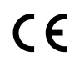 Kontaktní informace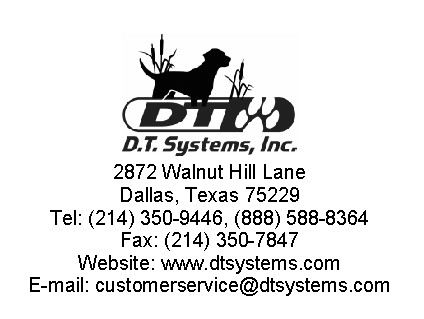 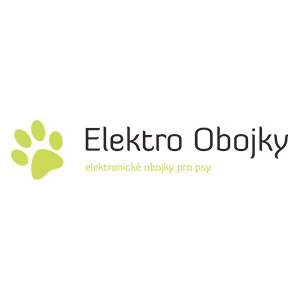 UpozorněníPokud je pásek obojku příliš dlouhý doporučujeme jeho založení do přezky pásku. Nedoporučujeme jeho odstřihnutí. Odstřihnutí zbytku pásku by mohlo drasticky zmenšit dosah zařízení. I přesto může být pásek zastřižen až do 7cm bez přílišného ovlivnění dosahu.PoznámkaZařízení je stále vodotěsné i pokud se voda dostane do nabíjecích konektorů. I přesto, pokud se voda dostane do vnitřku zařízení doporučujeme vypláchnout nabíjecí konektory a nechat je vyschnout. Toto předejde korozi zařízení a jeho kontaktům.PoznámkaNabíjecí baterie obvykle vydrží kolem 2-5 let průměrného používání a údržby. Neskladujte baterie v blízkosti hořlavin. Pro více informací jděte na stranu 20 informace o údržbě baterií.PoznámkaPokud LED indikátor na vysílačce začne blikat rychle červeně po jakémkoliv stisku tlačítka, 9V baterie potřebuje vyměnit. Pokud SmartLED na zařízení obojku blikne dvakrát červeně každou vteřinu, zařízení potřebuje nabít. Pokud se toto stane po plném dobití baterií znamená to že baterie potřebují výměnu.Poznámka: Pokud zařízení obojku neodpovídá na jakékoliv signály z vysílačky, bude zapotřebí pravděpodobně přeprogramování (viz. stránka 14).Poznámka – Neodnímejte vysílačku a obojek, dokud LED indikátor nepřestane blikat a nerozsvítí se čímž indikuje přepnutí do kódovacího módu. Musíte poté zmáčknout tlačítka najednou když se LED indikátor rozsvítí.Poznámka: Správné utažení a nasazení obojku je velice důležité pro bezpečnost a správné použití zařízení.PoznámkaNěkteří psi mohou vyžadovat více či méně stimulace v závislosti na jejich individuálním temperamentu a velikosti.Poznámka – Zařízení obojku by mělo být opláchnuto čistou vodou po použití za mokrých podmínek, zvláště pak ve slané vodě.